Что такое школьная медиация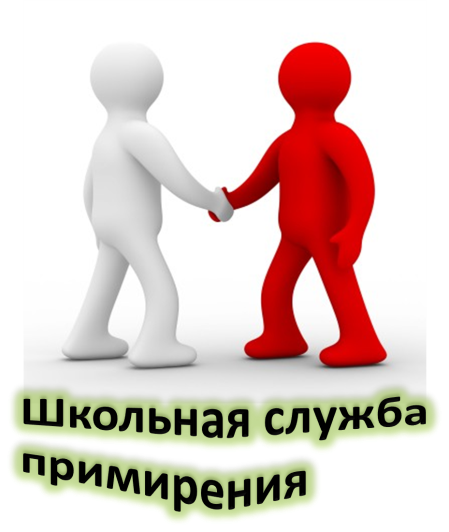                                            или служба примирения? Медиация – инновационный метод, направленный на разрешение  споров, конфликтных ситуаций, между  участниками образовательного процесса (учащимися, учащимися и родителями).Метод направлен на решение главной цели – создание безопасного пространства, в котором даже очень сложные конфликты могут быть урегулированы конструктивно (не только без агрессии и потерь, моральных и материальных, но с перспективами личностного и социального роста).
Цель программы – через медиативные технологии,  формирование базовых умений, необходимых для организации безопасного пространства в воспитательно-образовательной среде. Служба школьной медиации (служба примирения) – это объединение участников образовательно-воспитательного процесса различных уровней (сотрудников образовательной организации, учеников, родителей и др.), направленное на оказание содействия в предотвращении и разрешении конфликтных ситуаций, возникающих в процессе учебно-воспитательной деятельности.С помощью Метода Школьная медиация и медиативного подхода, и использование восстановительной практики в профилактической работе и мероприятиях, направленных на работу с последствиями конфликтов, асоциальных проявлений, правонарушении.Кто такой медиатор?Медиатор – это независимый человек,  нейтральное лицо, помогающий разрешить конфликт, спор  и примирить его  участников. Другими словами, Медиатор это специалист призванный разрешать конфликты.Как это работает?Для того, чтобы служба школьной медиации помогла разрешить конфликт, либо спор, стороны должны обратиться в службу и заявить о своем желании. По окончании восстановительных мероприятий (консультаций со сторонами, переговоров, выработка взаимоприемлемого варианта разрешения конфликта) стороны заключают письменный или устный договор.ВАЖНО!Программы по медиации, могут проводиться только при  ДОБРОВОЛЬНОМ участии всех сторон конфликта.В противном случае, конфликт объявляется не медиабельным и в работу вступают другие профилактические органы (Совет профилактики, социальный педагог, психолог и т.д.).Кто входит в службу  школьной медиации?В службу могут входить все желающие: педагоги, психологи, социальные педагоги, родители и учащиеся. Главным условием является, владение навыком проводить восстановительную работу, т.е. прошедшим обучение. Ну и конечно, как говорилось выше, это должны быть нейтральные люди, не являющиеся сторонниками участников конфликта. А лишь имеющие желание оказать им помощь в примирении, разумеется, имеющие соответсвенный навык.Итак, если вы: - поругались или подрались - вас обидели, и вы знаете своего обидчика - если у вас есть проблемы взаимоотношений с одноклассникамиВы можете обратиться в школьную службу примирения.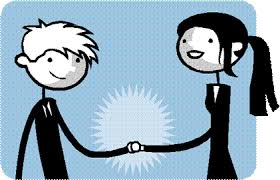 Материал подготовлен педагогом-психологом МАОУ «СОШ №10» Крылова А. С. 